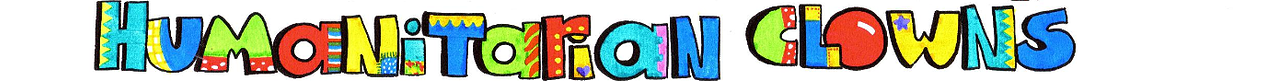 APPLICATION FORM TyLeR ShAw RaNdOm AcTs Of ClOwN- NeSs!THE FOLLOWING APPLICATION FORM HELPS US DETERMINE YOUR ELIGIBLITY FOR ASSISTANCE FROM THE HUMANITARIAN CLOWNSSECTION A APPLICANT INFORMATION COMPULSORY. THIS IS THE INFORMATION ABOUT THE RECIPENT REQUIRING ASSISTANCESECTION B YOUR DETAILSThis section will be completed by the person submitting this form Your relationship to the recipient________________________________________________SECTION C FUNDING REQUIREMENTSSECTION D CERTIFICATIONYour signature authorise Humanitarian Clowns to proceed with your application□ 	I declare under penalty of the laws of Australia that the answers that I have given in this application and the documents given are correct and true to the best of my knowledge and belief.  I declare that I have read and understood the application instructions, declarations and all information printed on this application.□	I acknowledge that the information used for processing this application will be shared with Humanitarian Clowns Committee.□	I acknowledge that if my application is successful I will be required to complete a Public Relations & Media Consent Form and supply a current photograph of the applicant.□	I acknowledge that no promises or assurance what so ever have been made to me by any representative of Humanitarian Clowns, regarding the request for Random Acts of Clownness. □	I understand that any granting of any random acts of clownness must go before the 		Committee for approval. Signed	_________________________	Name_________________________Date_______________Surname (Last name)Surname (Last name)Surname (Last name)Surname (Last name)Surname (Last name)Name (First name)Name (First name)Name (First name)Name (First name)Name (First name)Name (First name)Date of birth: Date of birth: Phone: Phone: Phone: Phone: Phone: Phone: Email:Email:Email:AddressAddressAddressAddressAddressAddressAddressAddressAddressAddressAddressPostcodePostcodePostcodeStateCountryCountryCountryCountryGender    Male □     Female  □ Is this applicant an Australian Resident or Australia Citizen?Yes  □       No  □Is this applicant an Australian Resident or Australia Citizen?Yes  □       No  □Is this applicant an Australian Resident or Australia Citizen?Yes  □       No  □Is this applicant an Australian Resident or Australia Citizen?Yes  □       No  □Is this applicant an Australian Resident or Australia Citizen?Yes  □       No  □Is this applicant an Australian Resident or Australia Citizen?Yes  □       No  □Is this applicant an Australian Resident or Australia Citizen?Yes  □       No  □Is this applicant an Australian Resident or Australia Citizen?Yes  □       No  □Is this applicant an Australian Resident or Australia Citizen?Yes  □       No  □Is this applicant an Australian Resident or Australia Citizen?Yes  □       No  □Place of birth (State and Country)Place of birth (State and Country)Place of birth (State and Country)Place of birth (State and Country)Place of birth (State and Country)Place of birth (State and Country)Place of birth (State and Country)Place of birth (State and Country)Place of birth (State and Country)Place of birth (State and Country)Place of birth (State and Country)Name of persons siblings if required (if any)Name of persons siblings if required (if any)Name of persons siblings if required (if any)Name of persons siblings if required (if any)Name of persons siblings if required (if any)Name of persons siblings if required (if any)Name of persons siblings if required (if any)Name of persons siblings if required (if any)Name of persons siblings if required (if any)Date of birthDate of birthMarital StatusSingle □                   Married □                        Relationship □Marital StatusSingle □                   Married □                        Relationship □Marital StatusSingle □                   Married □                        Relationship □Marital StatusSingle □                   Married □                        Relationship □Marital StatusSingle □                   Married □                        Relationship □Marital StatusSingle □                   Married □                        Relationship □Marital StatusSingle □                   Married □                        Relationship □Marital StatusSingle □                   Married □                        Relationship □Marital StatusSingle □                   Married □                        Relationship □Is the applicant receiving any other charitable or financial support for their condition? And has the applicant previously applied for funding from this or other Organisations?Yes □	No □Is the applicant receiving any other charitable or financial support for their condition? And has the applicant previously applied for funding from this or other Organisations?Yes □	No □Is the applicant receiving any other charitable or financial support for their condition? And has the applicant previously applied for funding from this or other Organisations?Yes □	No □Is the applicant receiving any other charitable or financial support for their condition? And has the applicant previously applied for funding from this or other Organisations?Yes □	No □Is the applicant receiving any other charitable or financial support for their condition? And has the applicant previously applied for funding from this or other Organisations?Yes □	No □Is the applicant receiving any other charitable or financial support for their condition? And has the applicant previously applied for funding from this or other Organisations?Yes □	No □Is the applicant receiving any other charitable or financial support for their condition? And has the applicant previously applied for funding from this or other Organisations?Yes □	No □Is the applicant receiving any other charitable or financial support for their condition? And has the applicant previously applied for funding from this or other Organisations?Yes □	No □Is the applicant receiving any other charitable or financial support for their condition? And has the applicant previously applied for funding from this or other Organisations?Yes □	No □Is the applicant receiving any other charitable or financial support for their condition? And has the applicant previously applied for funding from this or other Organisations?Yes □	No □Is the applicant receiving any other charitable or financial support for their condition? And has the applicant previously applied for funding from this or other Organisations?Yes □	No □Organisation/Agency:Organisation/Agency:Organisation/Agency:Organisation/Agency:Amount granted:Amount granted:Amount granted:Amount granted:Amount granted:Amount granted:Date of application :Purpose of the funding Purpose of the funding Purpose of the funding Purpose of the funding Purpose of the funding Purpose of the funding Purpose of the funding Purpose of the funding Purpose of the funding Purpose of the funding Purpose of the funding Surname (Last name)Surname (Last name)Surname (Last name)Name (First name)Name (First name)Name (First name)Name (First name)Date of birth: Phone: Mobile:Phone: Mobile:Phone: Mobile:Phone: Mobile:Phone: Mobile:Email:AddressAddressAddressAddressAddressAddressAddressPostcodePostcodeStateCountryCountryPlease provide total amount of funding being requestedDescribe the purpose of the funding being requested how it will be used and how it will benefit the recipient and family.  